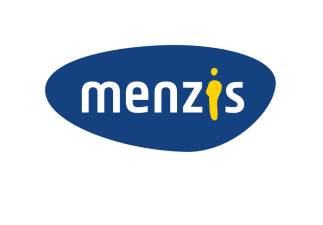 Goed in je vel zitten, daar helpen we je graag bijVerzeker je van goede zorg via Jumbo en Menzis Gezonder leven wordt nog makkelijker met SamenGezond. Het online gezondheidsprogramma met bijbehorende app helpt je bijvoorbeeld om regelmatig te ontspannen, meer te bewegen en gezonder te eten. De online coach, tips, blogs en uitdagingen helpen je het maximale uit je leven te halen. Wat ook rust geeft, is verzekerd zijn van goede zorg. Dankzij speciale afspraken van Jumbo met Menzis, is dit ook nog eens extra voordelig. Zo ontvang je 10% korting op de Basisverzekering (Menzis Basis en Menzis Basis Vrij), tot 20% korting op de aanvullende verzekeringen en tot 15% korting op de tandartsverzekeringen. Ook je gezinsleden profiteren van deze korting. Speciaal voor jou als medewerker van JumboWanneer je overstapt naar Menzis betaal je € 109,80 per maand. Dit is de premie van de Basisverzekering (Menzis Basis) inclusief collectiviteitskorting bij het verplicht eigen risico van € 385. Bekijk hier je persoonlijke aanbod  Sluit je een aanvullende verzekering af? Dan krijg je gratis extra behandelingen fysiotherapie, vergoedingen voor arbeidsgerelateerde psychologische zorg, mindfulness en leefstijl.Daarom kies je voor MenzisVerzekerd vanaf € 109,80 per maand (Menzis Basis)Tot 20% korting op de aanvullende verzekeringenTot 15% korting op de tandartsverzekeringenRuime vergoeding voor orthodontie in Collectief Aanvullend 3 en 4Extra vergoedingen via je werkgever bovenop de aanvullende verzekeringenGezonder en fitter met SamenGezondJe kunt terecht in elk ziekenhuis en kiest zelf je huisartsIedereen is welkom: we selecteren niet op gezondheid of leeftijdOverstappen is heel eenvoudigGa naar de website en stap eenvoudig over. Heb je vragen of wil je graag persoonlijk advies? Bel dan de OverstapCoach van Menzis op 088 222 49 00.Al verzekerd bij Menzis?Ben je al verzekerd bij Menzis? En wil je profiteren van de collectieve zorgverzekering via Jumbo? Je geeft deze wijziging eenvoudig online door.